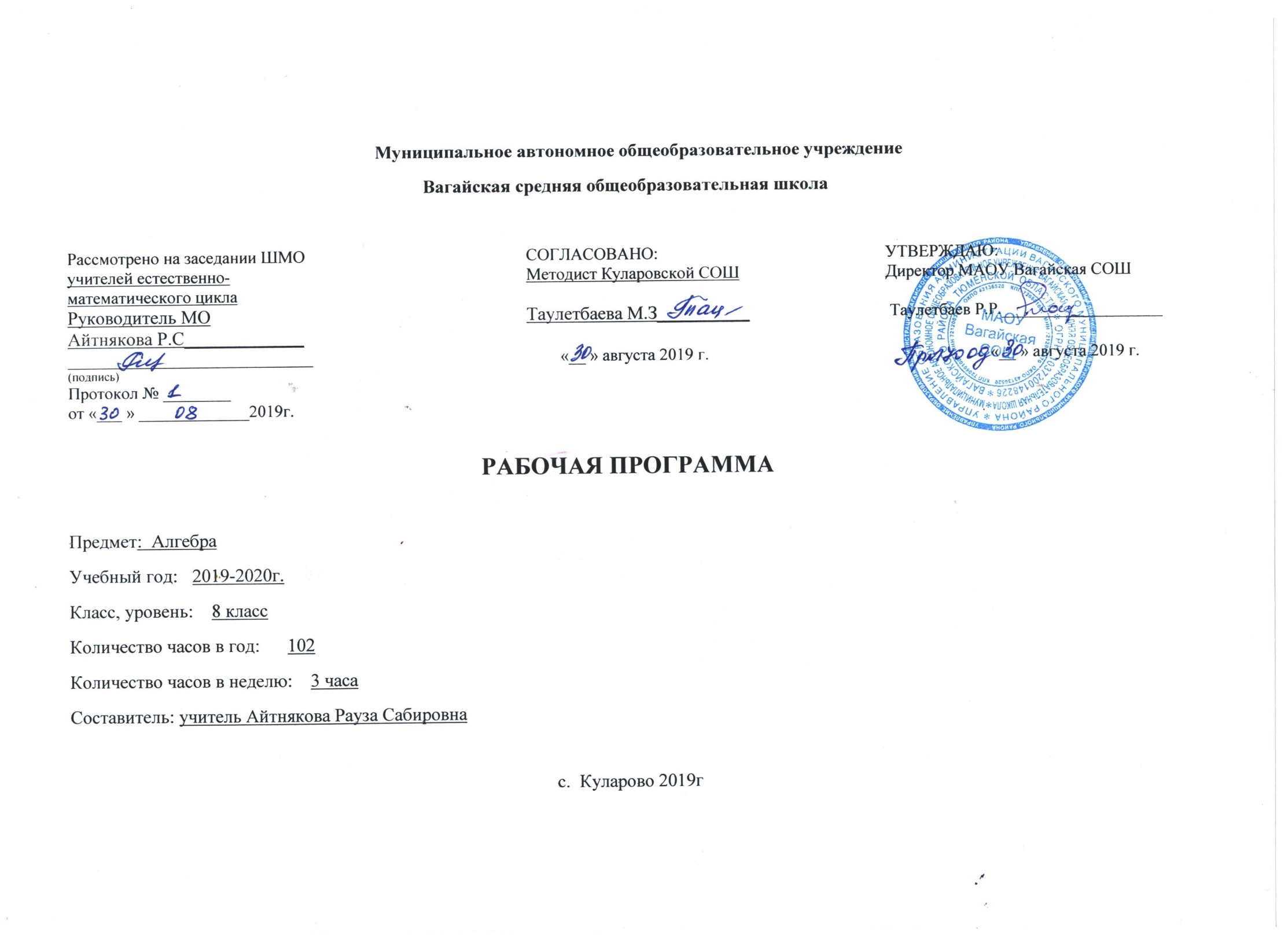 Планируемые результаты освоенияучебного предметаИзучение математики в основной школе дает возможность обучающимся достичь следующих результатов:В направлении личностного развития:умение ясно, точно, грамотно излагать свои мысли в устной и письменной форме, понимать смысл поставленной задачи, выстраивать аргументацию, приводить примеры и контрпримеры;критичность мышления, умение распознавать логически некорректные высказывания, отличать гипотезу от факта;представление о математической науке как сфере человеческой деятельности, об этапах ее развития, о ее значимости для развития цивилизации;креативность мышления, инициатива, находчивость, активность при решении математических задачумение контролировать процесс и результат учебной математической деятельности;способность к эмоциональному восприятию математических объектов, задач, решений, рассуждений.В метапрёдметном направлении:умение видеть математическую задачу в контексте проблемной ситуации в других дисциплинах, в окружающей жизни;умение находить в различных источниках информацию, необходимую для решения математических проблем, и представлять ее в понятной форме, принимать решение в условиях неполной и избыточной, точной и вероятностной информации;умение понимать и использовать математические средства наглядности (графики, диаграммы, таблицы, схемы и др.) для иллюстрации, интерпретации, аргументации;умение выдвигать гипотезы при решении учебных задач и понимать необходимость их проверки;умение применять индуктивные и дедуктивные способы рассуждений, видеть различные стратегии решения задач;понимание сущности алгоритмических предписаний и умение действовать в соответствии с предложенным алгоритмом;умение самостоятельно ставить цели, выбирать и создавать алгоритмы для решения учебных математических проблем;умение планировать и осуществлять деятельность, направленную на решение задач исследовательского характера;первоначальные представления об идеях и методах математики как универсальном языке науки и техники, средстве моделирования явлений и процессов.В предметном направлении:предметным результатом изучения курса является сформированность следующих умений.Предметная область «Арифметика»переходить от одной формы записи чисел к другой, представлять десятичную дробь в виде обыкновенной и обыкновенную — в виде десятичной, записывать большие и малые числа с использованием целых степеней десятки;выполнять арифметические действия с рациональными числами, сравнивать рациональные и действительные числа, находить в несложных случаях значения степеней с целыми показателями, находить значения числовых выражений;округлять целые числа и десятичные дроби, находить приближения чисел с недостатком и избытком, выполнять оценку числовых выражений;пользоваться основными единицами длины, массы, времени, скорости, площади, объема,выражать более крупные единицы через более мелкие и наоборот;решать текстовые задачи, включая задачи, связанные с отношением и пропорциональностью величин, с дробями и процентами.Использовать приобретенные знания и умения в практической деятельности и повседневной жизни для:решения несложных практических расчетных задач, в том числе с использованием (при необходимости) справочных материалов, калькулятора, компьютера;устной прикидки и оценки результата вычислений, проверки результата вычисления с использованием различных приемов;интерпретации результатов решения задач с учетом ограничений, связанных с реальными свойствами рассматриваемых процессов и явлений.Предметная область «Алгебра»составлять буквенные выражения и формулы по условиям задач; осуществлять в выражениях и формулах числовые подстановки и выполнять соответствующие вычисления, осуществлять подстановку одного выражения в другое, выражать в формулах одну переменную через остальные;выполнять: основные действия со степенями с целыми показателями, с многочленами и с алгебраическими дробями; разложение многочленов на множители; тождественные преобразования рациональных выражений;решать линейные уравнения, системы двух линейных уравнений с двумя переменными;решать текстовые задачи алгебраическим методом, интерпретировать полученный результат, проводить отбор решений исходя из формулировки задачи;изображать числа точками на координатной прямой;определять координаты точки плоскости, строить точки с заданными координатами.Использовать приобретенные знания и умения в практической деятельности и повседневной жизни для:выполнения расчетов по формулам, составления формул, выражающих зависимости между реальными величинами, нахождения нужной формулы в справочных материалах;моделирования практических ситуаций и исследования построенных моделей с использованием аппарата алгебры;описания зависимостей между физическими величинами соответствующими формулами при исследовании несложных практических ситуаций.Предметная область «Элементы логики, комбинаторики, статистики и теории вероятностей»проводить несложные доказательства, получать простейшие следствия из известных или ранее полученных утверждений, оценивать логическую правильность рассуждений, использоватьпримеры для иллюстрации и контрпримеры для опровержения утверждений;извлекать информацию, представленную в таблицах, на диаграммах, графиках, составлять таблицы, строить диаграммы и графики;решать комбинаторные задачи путем систематического перебора возможных вариантов и с использованием правила умножения;вычислять средние значения результатов изменений;находить частоту события, используя собственные наблюдения и готовые статистические данные;находить вероятности случайных событий в простейших случаях.Использовать приобретенные знания и умения в практической деятельности и повседневной жизни для:выстраивания аргументации при доказательстве и в диалоге;распознавания логически некорректных рассуждений;записи математических утверждений, доказательств;анализа реальных числовых данных, представленных в виде диаграмм, графиков, таблиц;решения практических задач в повседневной и профессиональной деятельности с использованием действий с числами, процентов, длин, площадей, объемов, времени, скорости;решения учебных и практических задач, требующих систематического перебора вариантов;сравнения шансов наступления случайных событий, оценки вероятности случайного события в практических ситуациях, сопоставления модели с реальной ситуацией;понимания статистических утверждений.    Рабочая программа рассчитана на 102 часа – 3 часа в неделю в 8 классе, рекомендованный Министерством образования  РФ с учетом актуальных положений ФГОС  нового поколения. Содержание учебного предмета 8 класс1.Повторение изученного в 7 классе (2ч.)2. Рациональные дроби (23ч.). Рациональная дробь. Основное свойство дроби, сокращение дробей. Тождественные преобразования рациональных выражений. Функция у = k/x и ее график.3. Квадратные корни (19 ч.). Понятие об иррациональных числах. Общие сведения о действительных числах. Квадратный корень. Понятие о нахождении приближенного значения квадратного корня. Свойства квадратных корней. Преобразования выражений, содержащих квадратные корни. Функция у = √x, ее свойства и график.4. Квадратные уравнения (21 ч.). Квадратное уравнение. Формула корней квадратного уравнения. Решение рациональных уравнений. Решение задач, приводящих к квадратным уравнениям и простейшим рациональным уравнениям.5. Неравенства (11ч.). Числовые неравенства и их свойства. Почленное сложение и умножение числовых неравенств. Погрешность и точность приближения. Линейные неравенства с одной переменной и их системы.6. Степень с целым показателем(7ч.). Степень с целым показателем и ее свойства. Стандартный вид числа. Приближенные вычисления.7. Элементы статистики(4ч.). Сбор и группировка статистических данных. Наглядное представление статистической информации.8. Обобщающее повторение (6ч.).            3. Тематическое планирование с указанием количество часов , отводимых на освоение каждой темы.№п/пТема урокаКол-во часов1.Повторение изученного в 7 классе (2ч.)1Повторение курса 7кл. «многочлены»12Повторение Формулы 
сокращенного умноженияВходная контрольная работа1Рациональные дроби (23ч.)3Рациональные выражения14Рациональные выражения15Основное свойство алгебраической дроби.16Сокращение дробей.17Сокращение дробей.18Сложение и вычитание дробей с одинаковыми знаменателями.19Сложение и вычитание дробей с одинаковыми знаменателями.110Сложение и вычитание дробей с одинаковыми знаменателями.111Сложение и вычитание дробей с разными знаменателями112Сложение и вычитание дробей с разными знаменателями113Сложение и вычитание дробей с разными знаменателями114Контрольная работа №1 по теме: "Рациональные дроби и их свойства"115Умножение дробей.116Возведение дроби в степень.117Возведение дроби в степень.118Деление дробей.119Деление дробей.120Преобразование рациональных выражений121Преобразование рациональных выражений122Преобразование рациональных выражений123Функция , её свойства и график.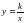 124Функция , её свойства и график.125Контрольная работа №2 по теме: "Операции с дробями. Дробно-рациональная функция"1Квадратные корни (19ч.)26Рациональные числа.127Иррациональные числа.128Квадратные корни. Арифметический квадратный корень.129Уравнение x2 = а.130Нахождение приближённых значений квадратного корня.131Функция . Её свойства и график.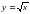 132Функция . Её свойства и график.133Квадратный корень из произведения и дроби.134Квадратный корень из произведения и дроби.135Квадратный корень из степени.136Контрольная работа №3 по теме: "Понятие арифметического квадратного корня и его свойства".137Вынесение множителя за знак корня. Внесение множителя под знак корня.138Вынесение множителя за знак корня. Внесение множителя под знак корня.139Вынесение множителя за знак корня. Внесение множителя под знак корня.140Преобразование выражений, содержащих квадратные корни.141Преобразование выражений, содержащих квадратные корни.142Преобразование выражений, содержащих квадратные корни.143Преобразование выражений, содержащих квадратные корни.144Контрольная работа №4 по теме «Свойства квадратных корней»1Квадратные уравнения (21 ч.)45Понятие квадратного уравнения146Неполные квадратные уравнения.147Выделение квадрата двучлена.148Формулы корней квадратного уравнения.149Формулы корней квадратного уравнения.150Решение задач с помощью квадратных уравнений.151Решение задач с помощью квадратных уравнений.152Решение задач с помощью квадратных уравнений.153Теорема Виета.154Теорема Виета.155Контрольная работа № 5 по теме: Квадратные уравнения156Решение дробных рациональных уравнений.157Решение дробных рациональных уравнений.158Решение дробных рациональных уравнений.159Решение дробных рациональных уравнений.160Зачет по теме Решение дробных рациональных уравнений161Решение задач с помощью дробных рациональных уравнений.162Решение задач с помощью дробных рациональных уравнений.163Решение задач с помощью дробных рациональных уравнений.164Графический способ решения уравнений165Контрольная работа № 6 по теме «Дробно-рациональные уравнения. Текстовые задачи»166Числовые неравенства167Числовые неравенства.168Свойства числовых неравенств169Свойства числовых неравенств170Сложение и умножение числовых неравенств171Сложение и умножение числовых неравенств172Сложение и умножение числовых неравенств173Погрешность и точность приближения174Контрольная работа № 7 по теме: «Числовые неравенства и их свойства»1Неравенства с одной переменной и их системы» (11 ч.)75Пересечение и объединение множеств.176Числовые промежутки177Числовые промежутки178Решение неравенств с одной переменной179Решение неравенств с одной переменной180Решение неравенств с одной переменной181Решение неравенств с одной переменной182Решение систем неравенств с одной переменной183Решение систем неравенств с одной переменной184Зачет по теме Решение систем неравенств с одной переменной185Контрольная работа № 8 по теме: «Неравенства с одной переменной и их системы»1Степень с целым показателем. Элементы статистики (13 ч.)86Определение степени с целым отрицательным показателем187Определение степени с целым отрицательным показателем188Свойства степени с целым показателем189Свойства степени с целым показателем190Стандартный вид числа191Стандартный вид числа192Контрольная работа № 9 по теме: «Степень с целым показателем и ее свойства»193Сбор и группировка статистических данных.194Сбор и группировка статистических данных.195Наглядное представление статистической информации.196Наглядное представление статистической информации.1Повторение за курс 8 класс (6 ч.)97Дроби198Квадратные корни199Квадратные уравнения1100Неравенства1101Контрольная работа № 10 (итоговая)1102Итоговое повторение1